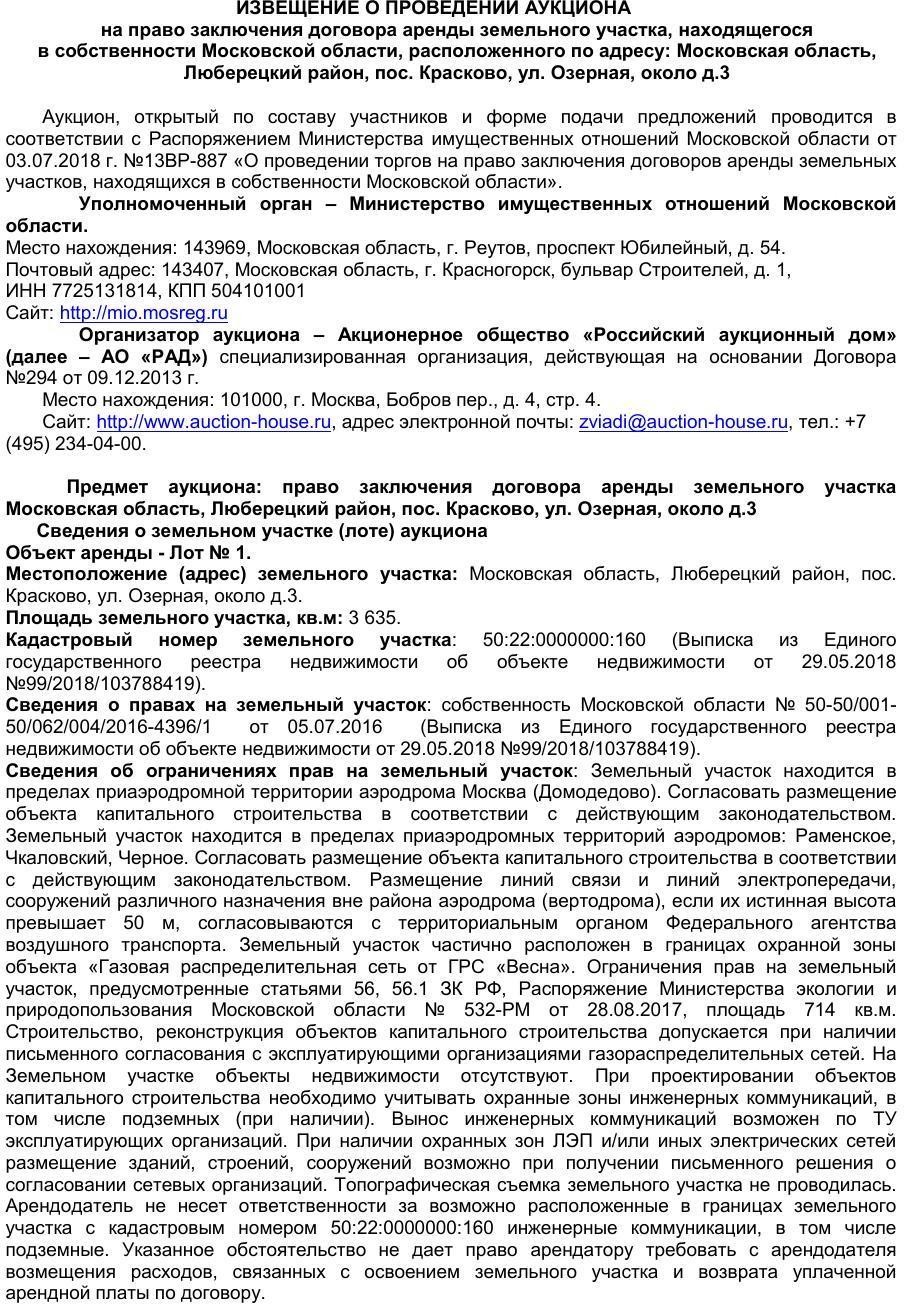 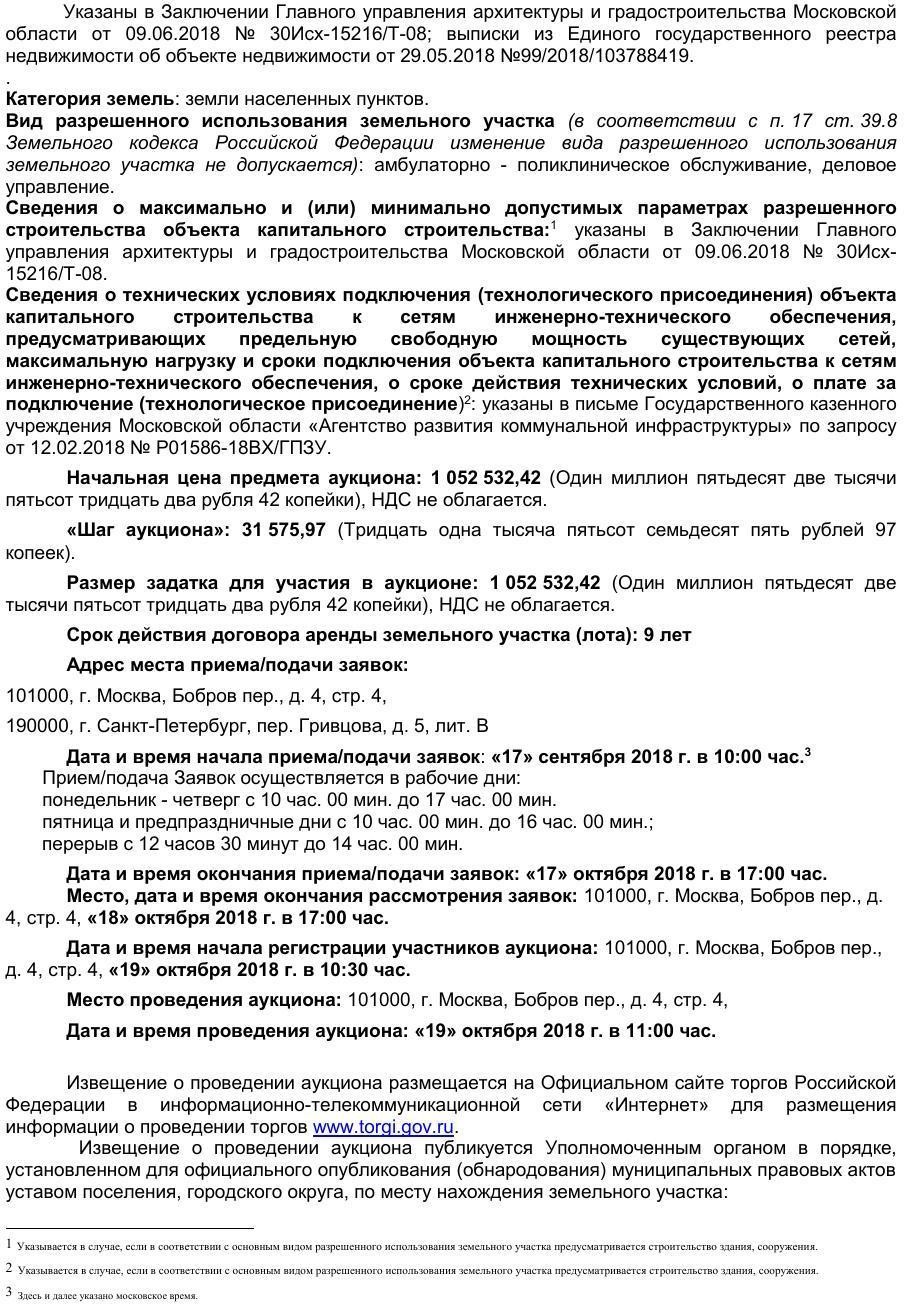 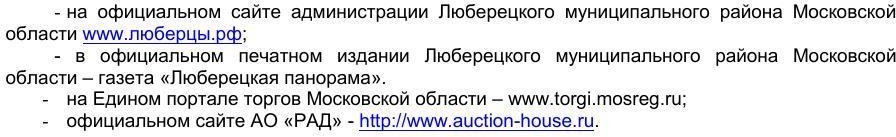 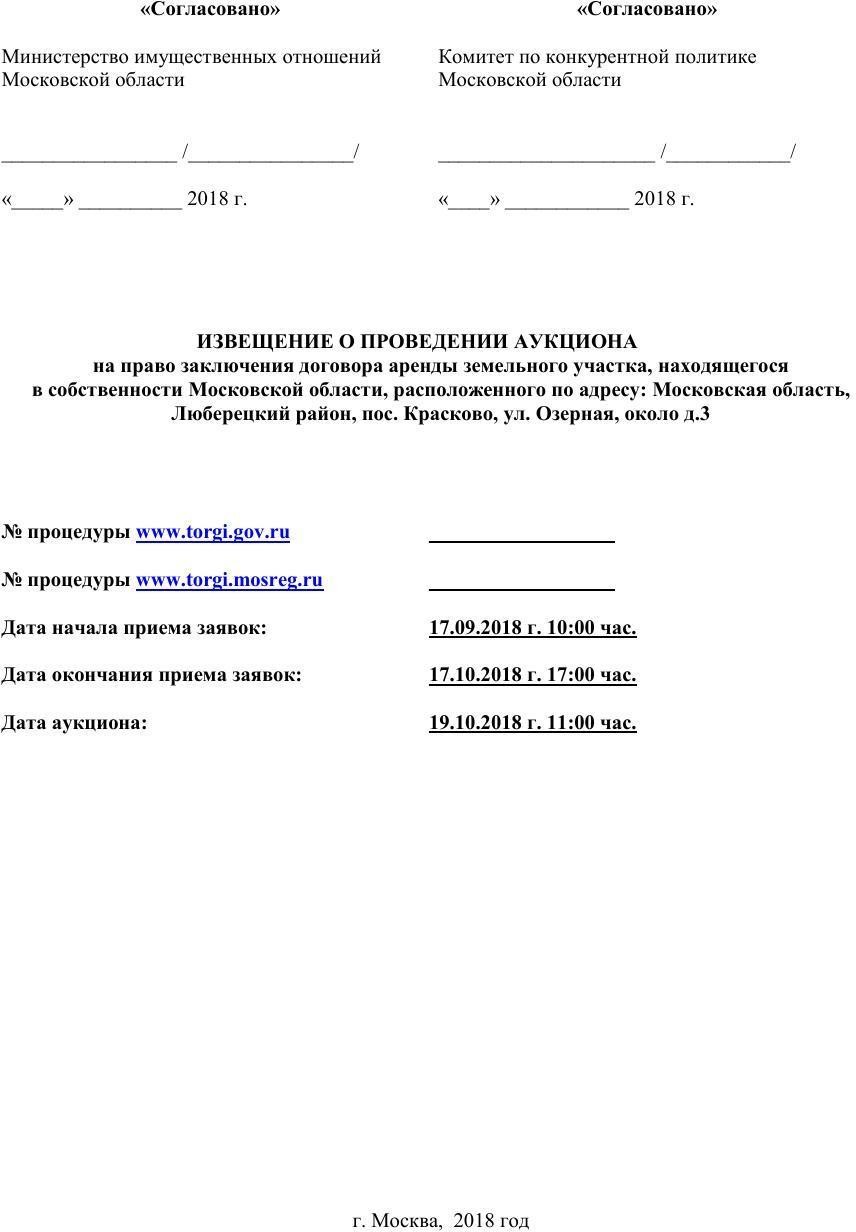 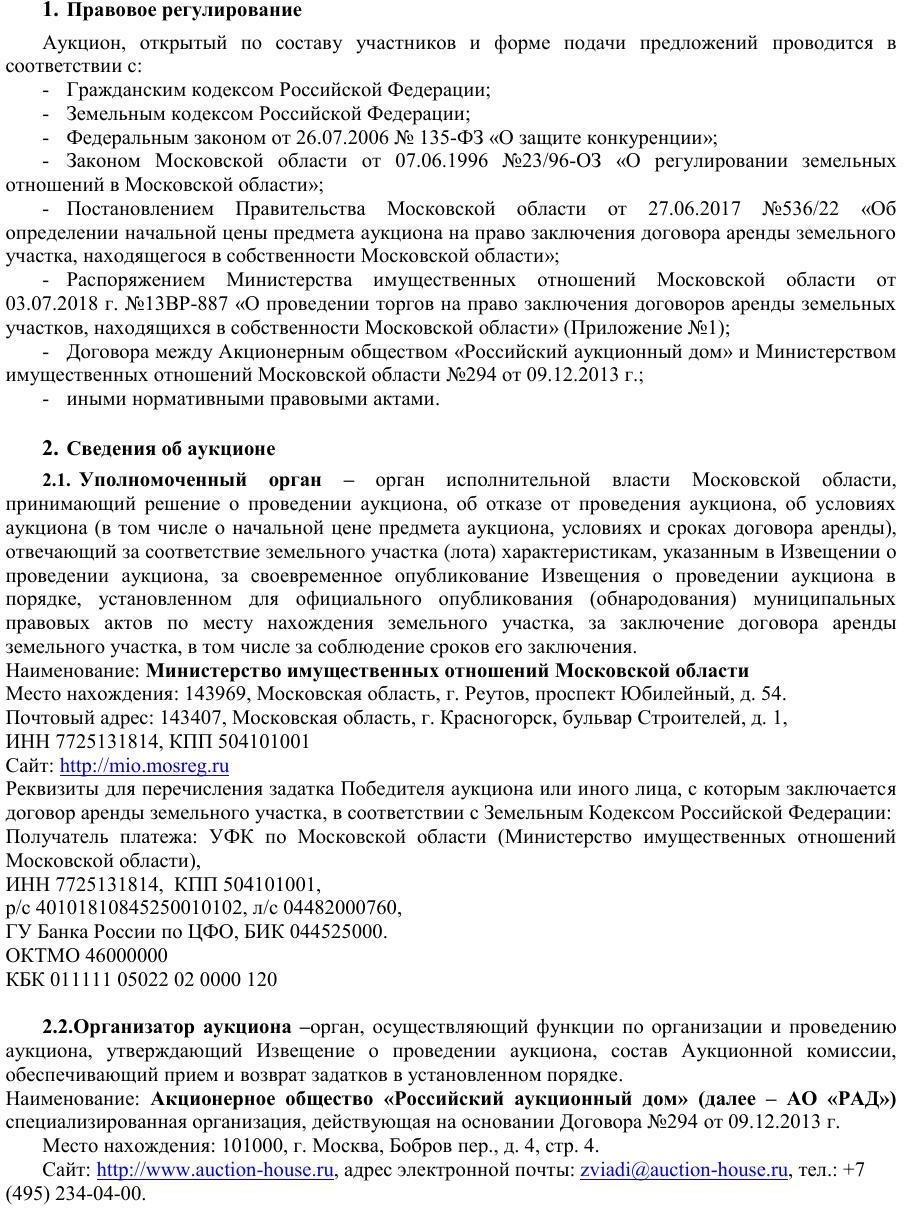 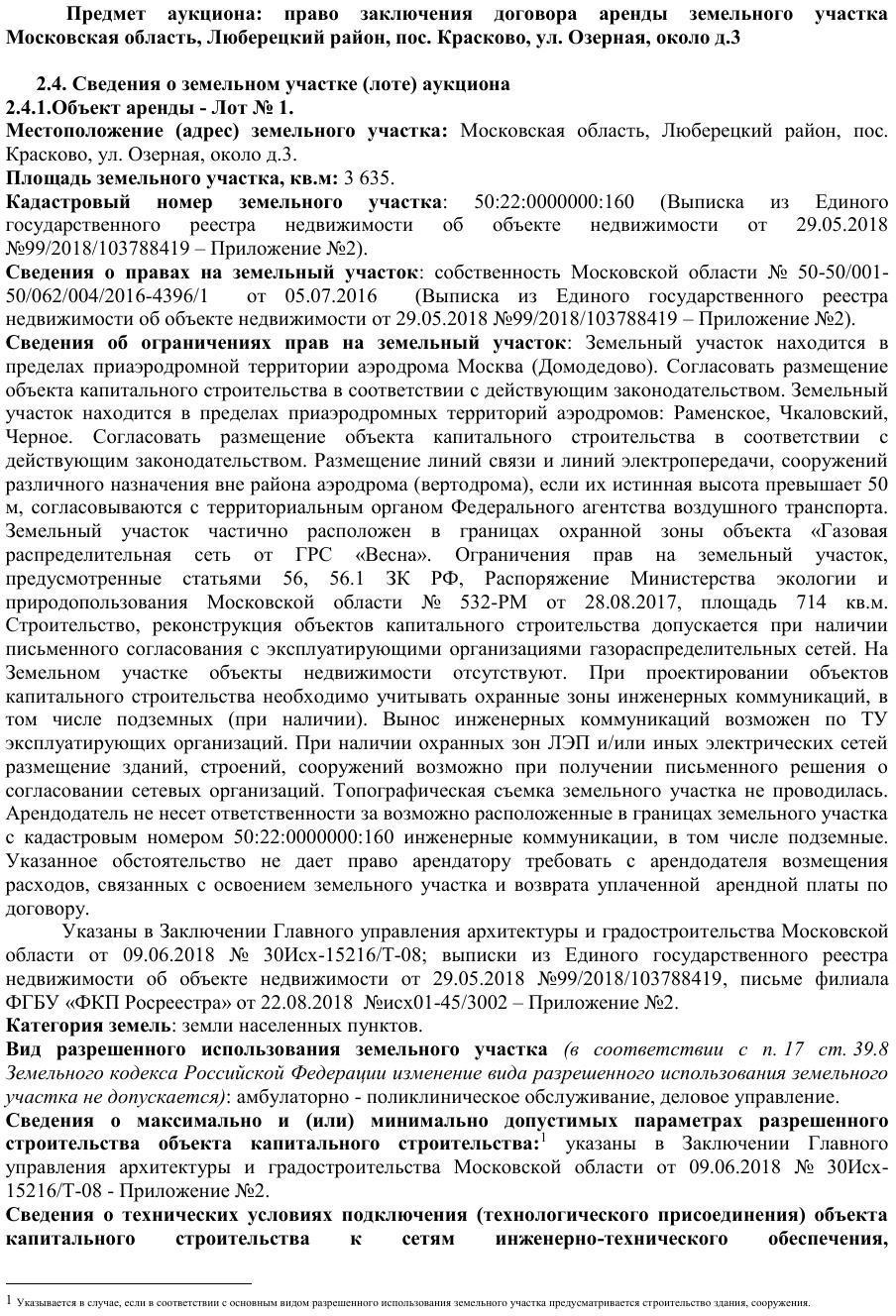 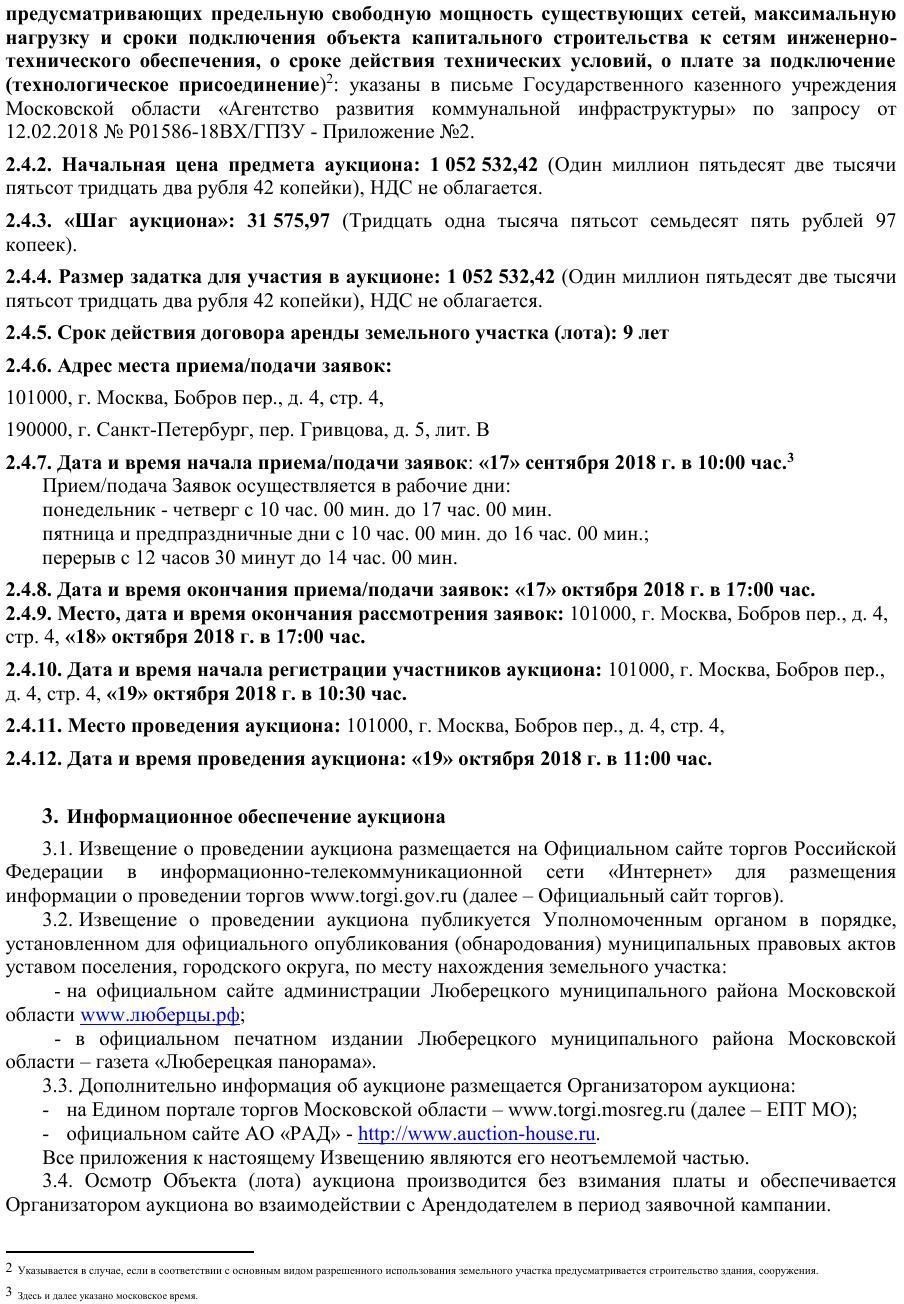 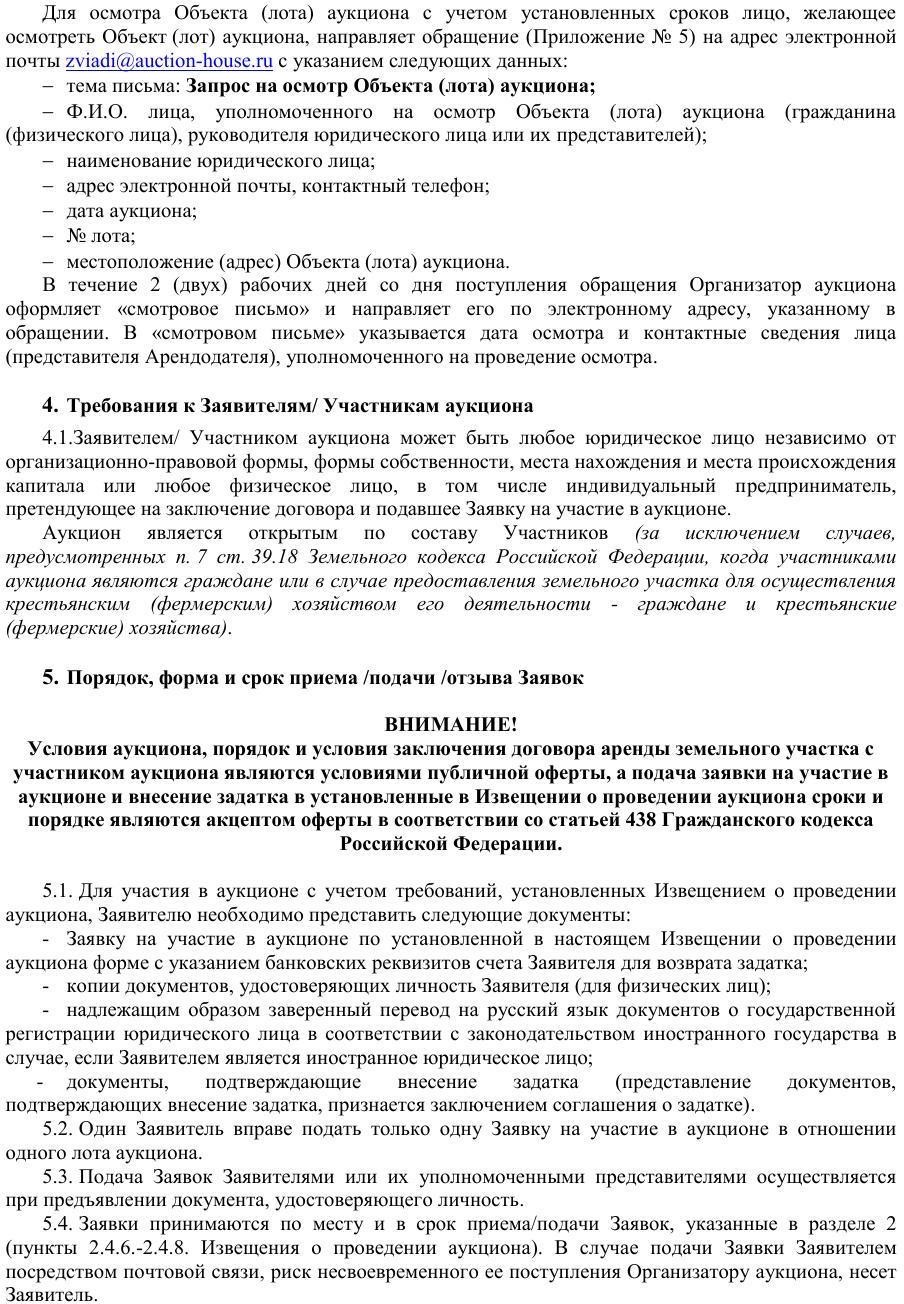 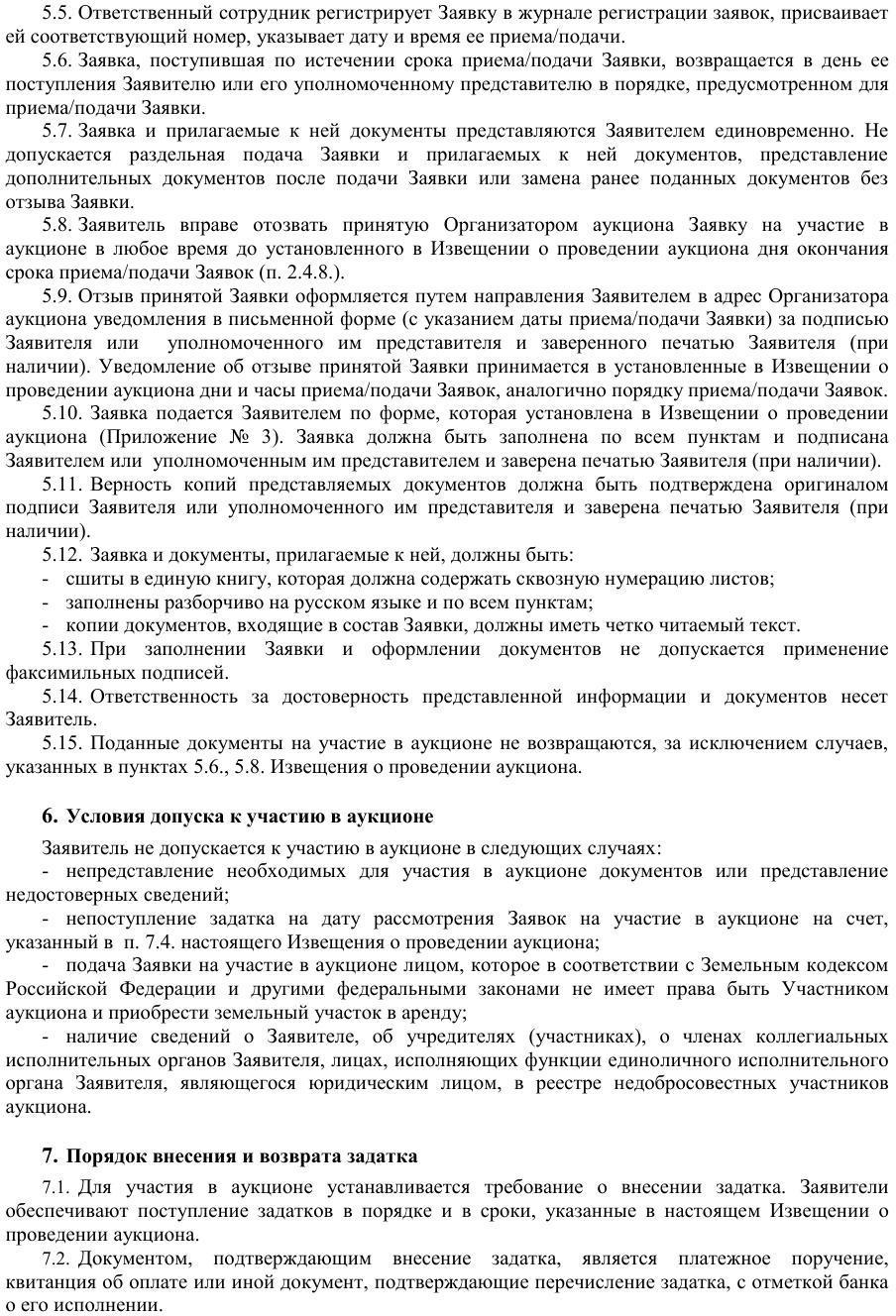 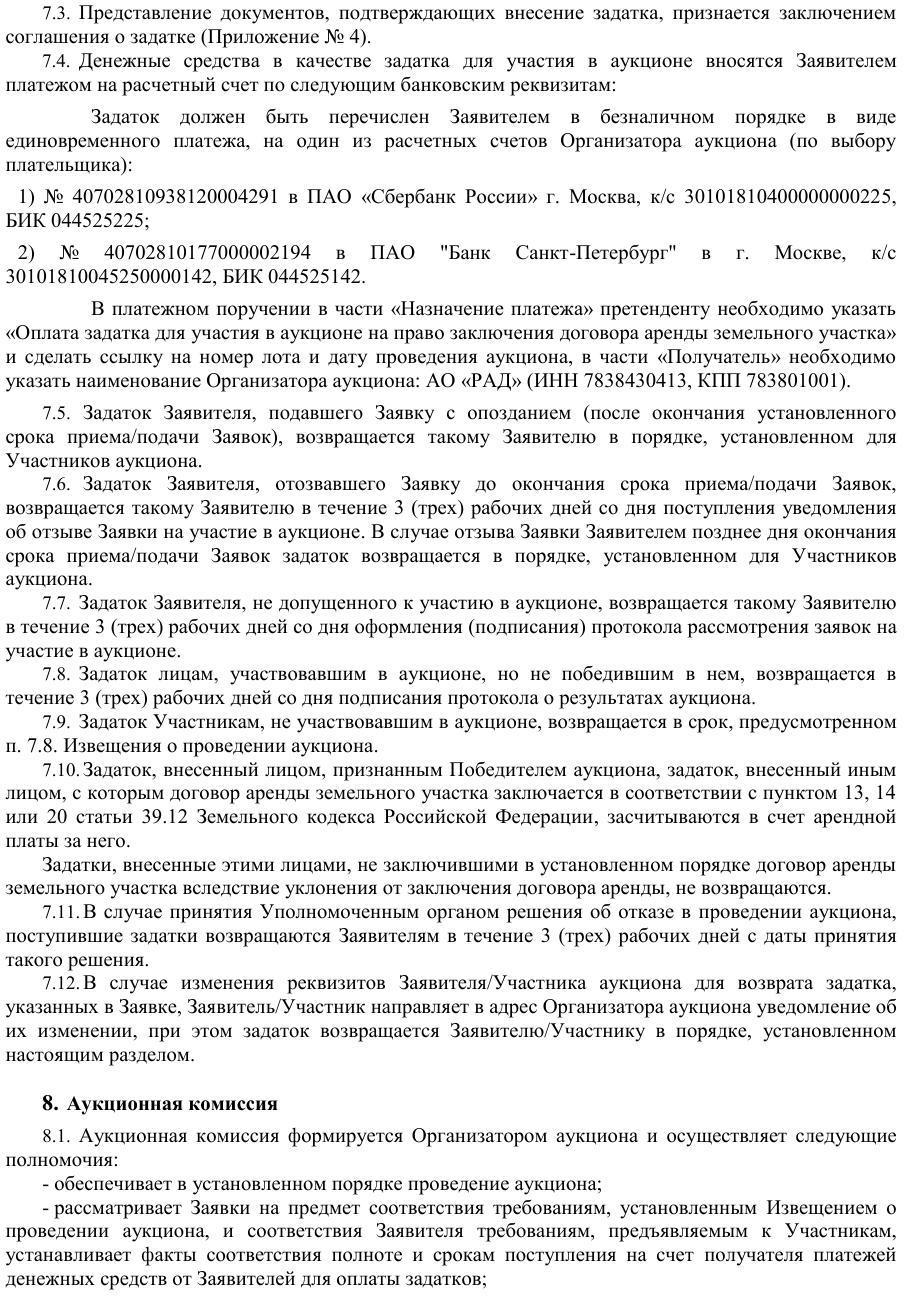 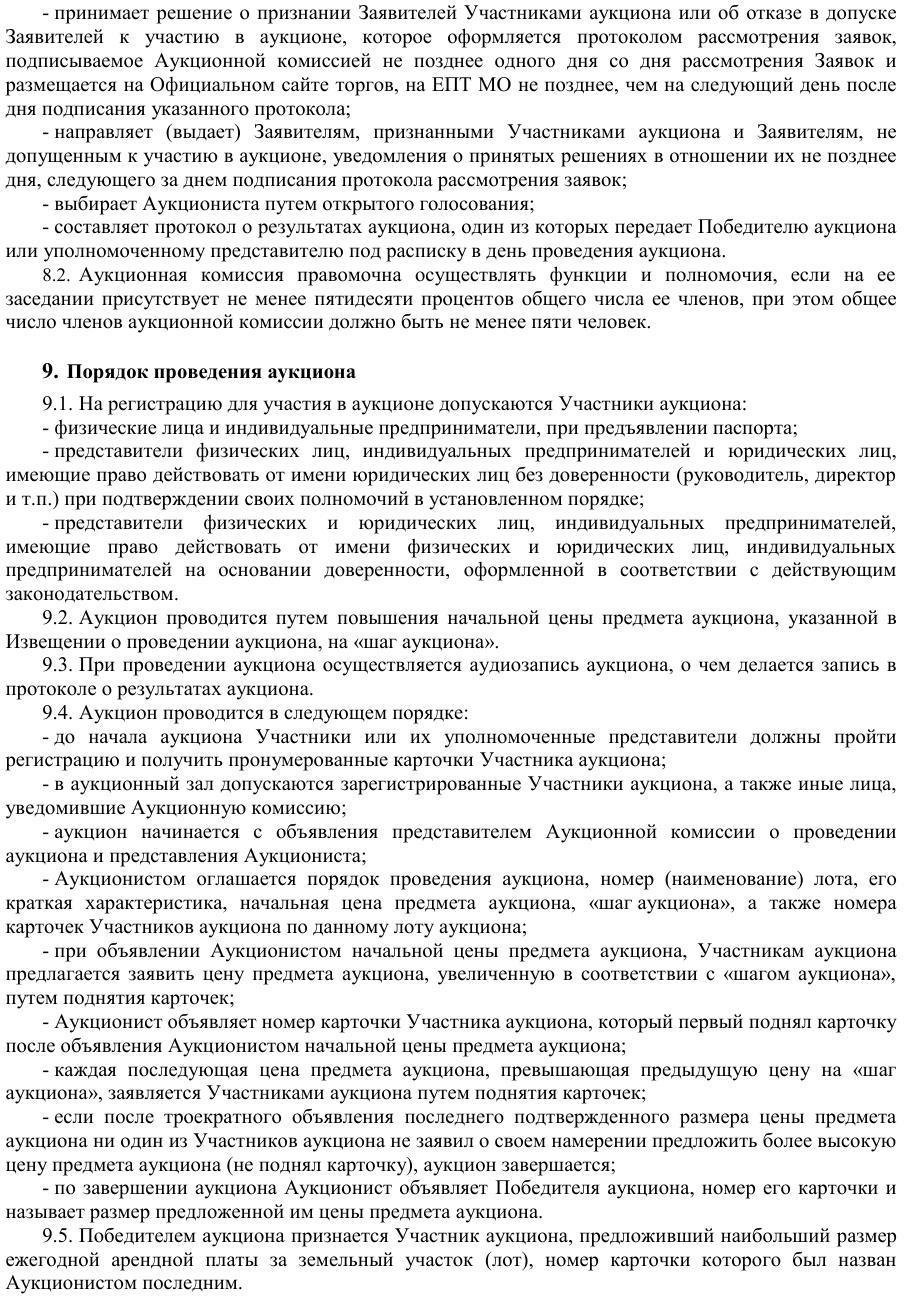 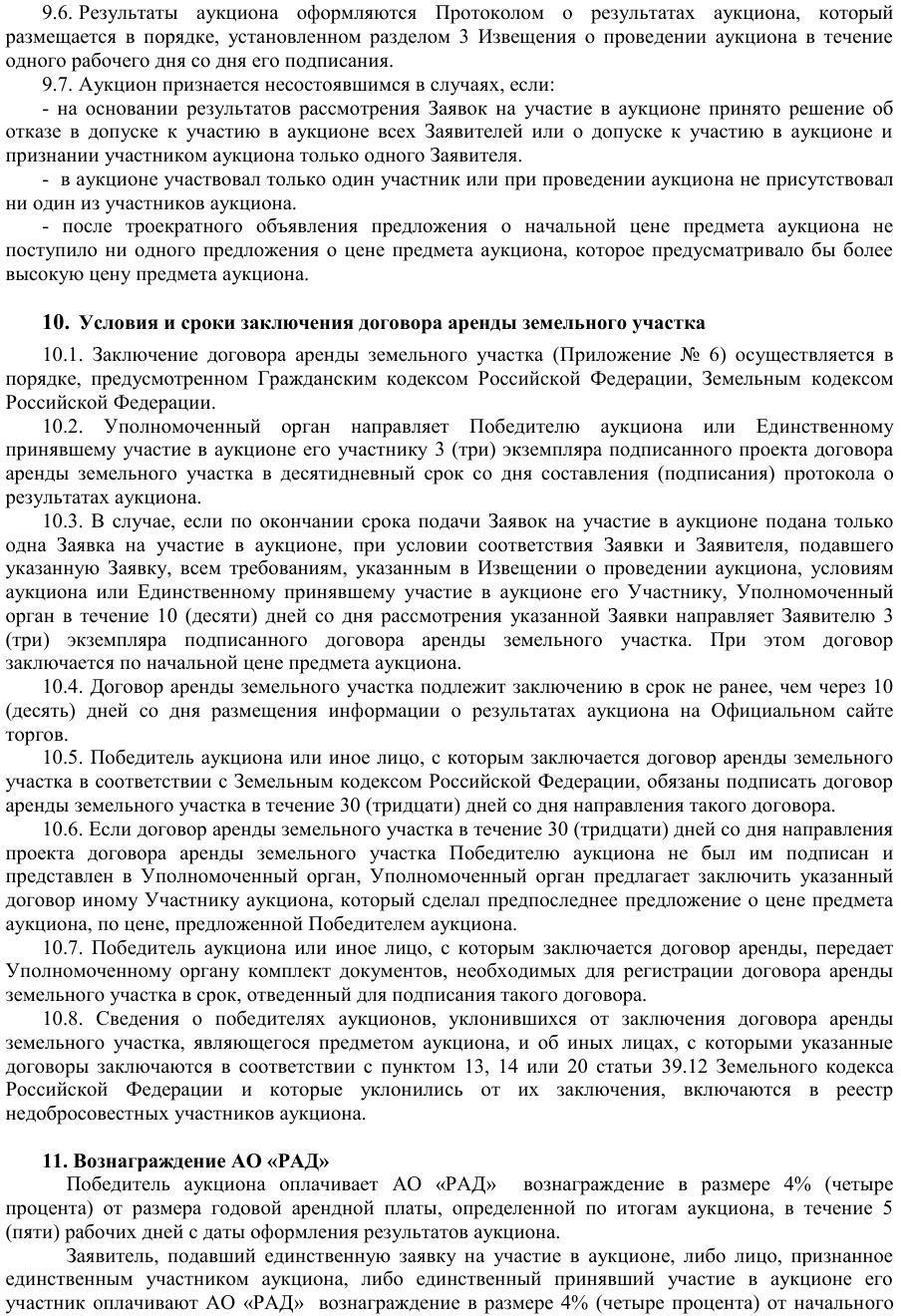 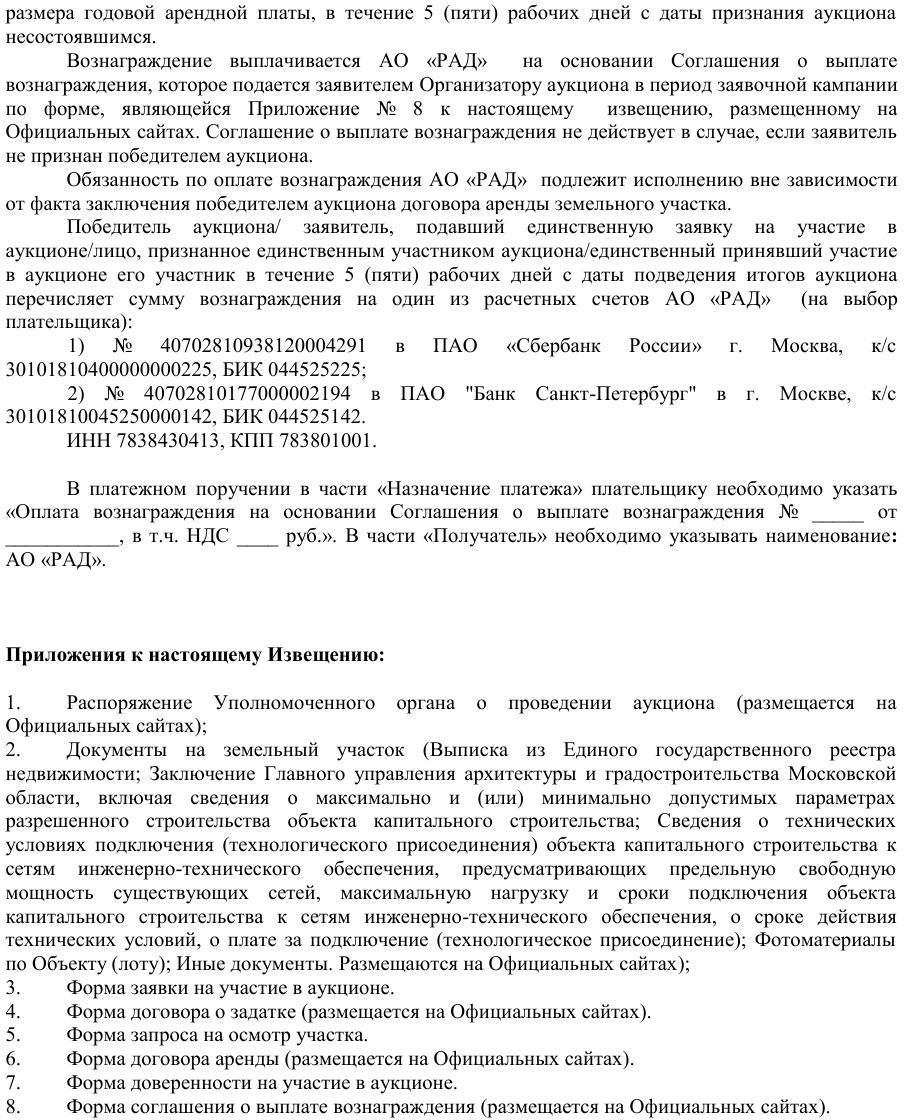 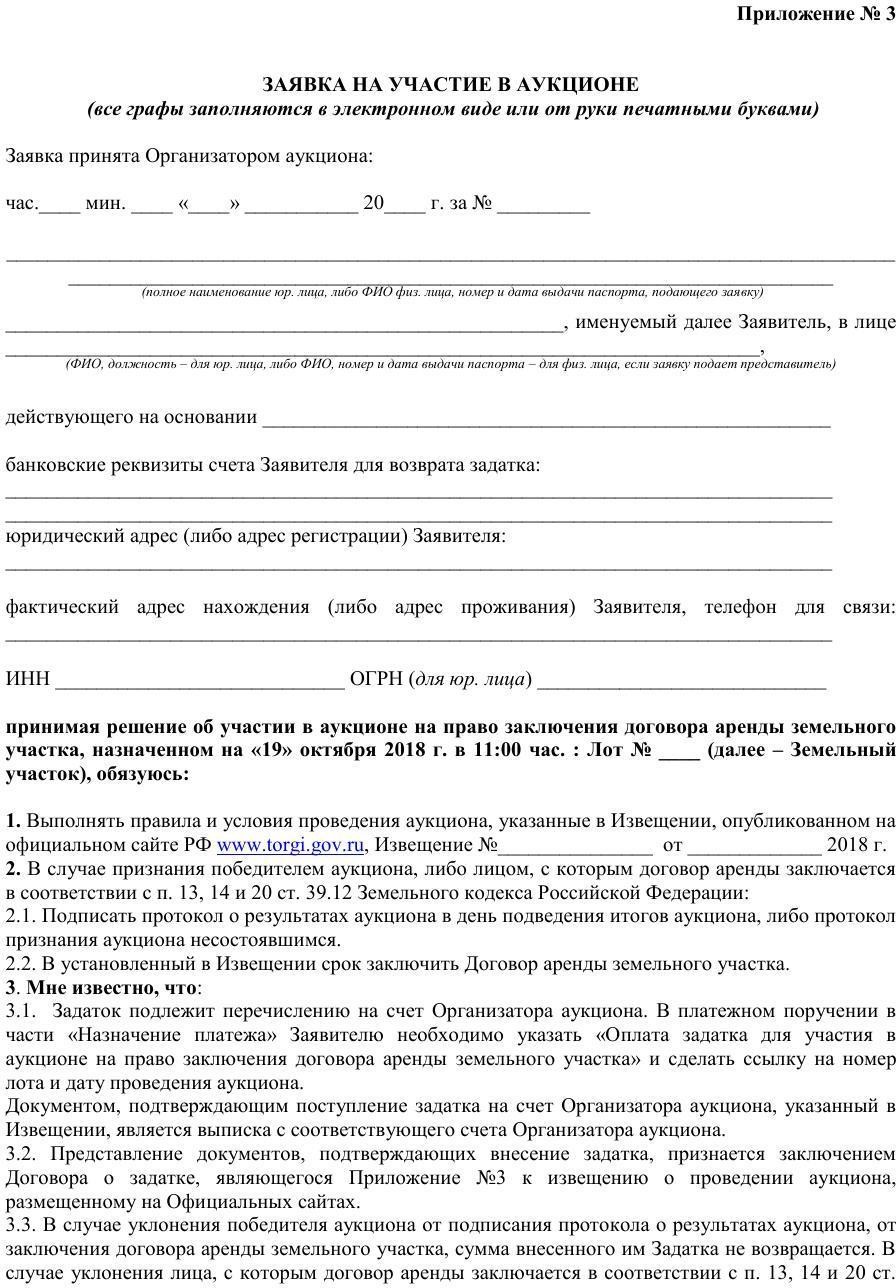 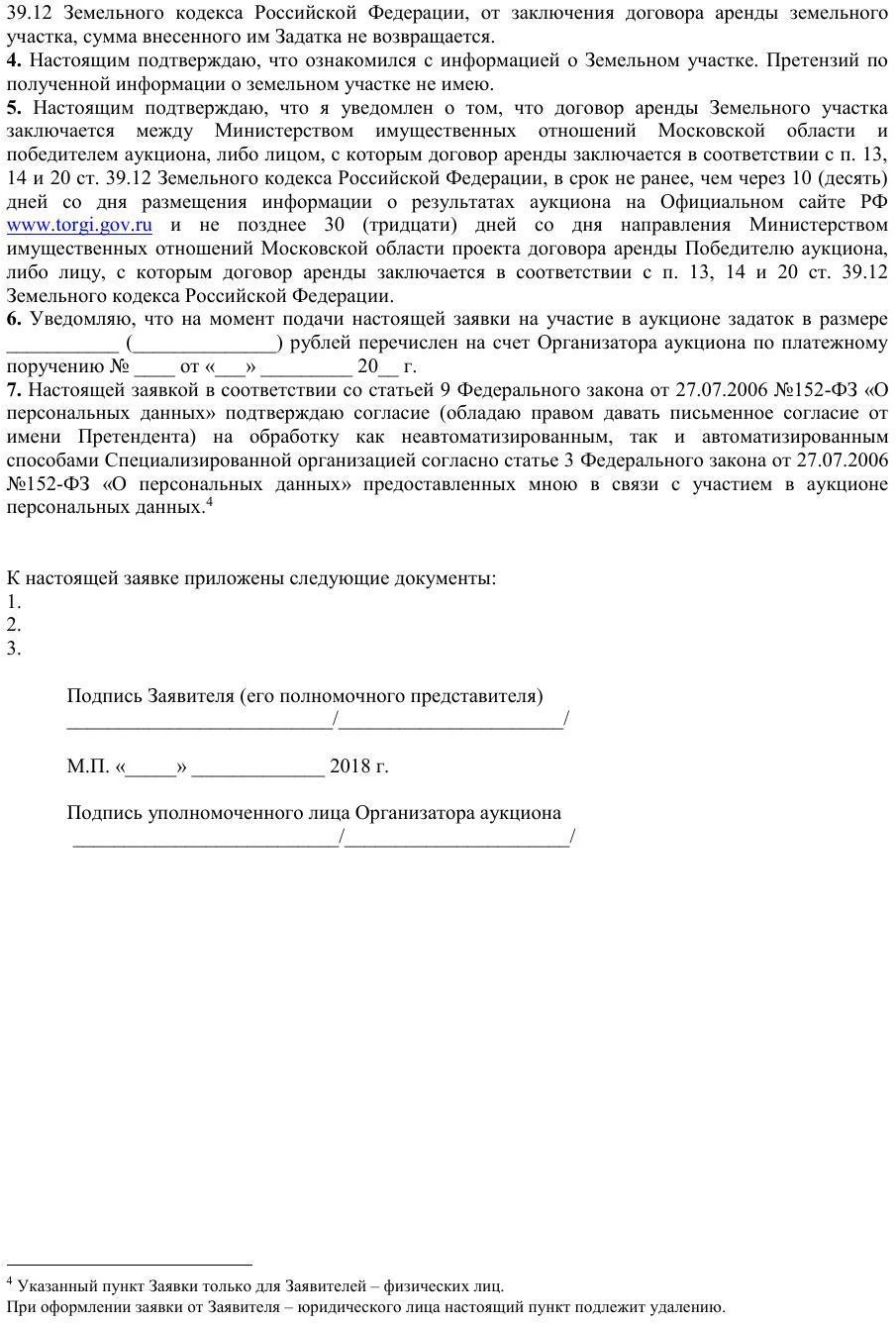 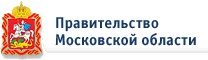 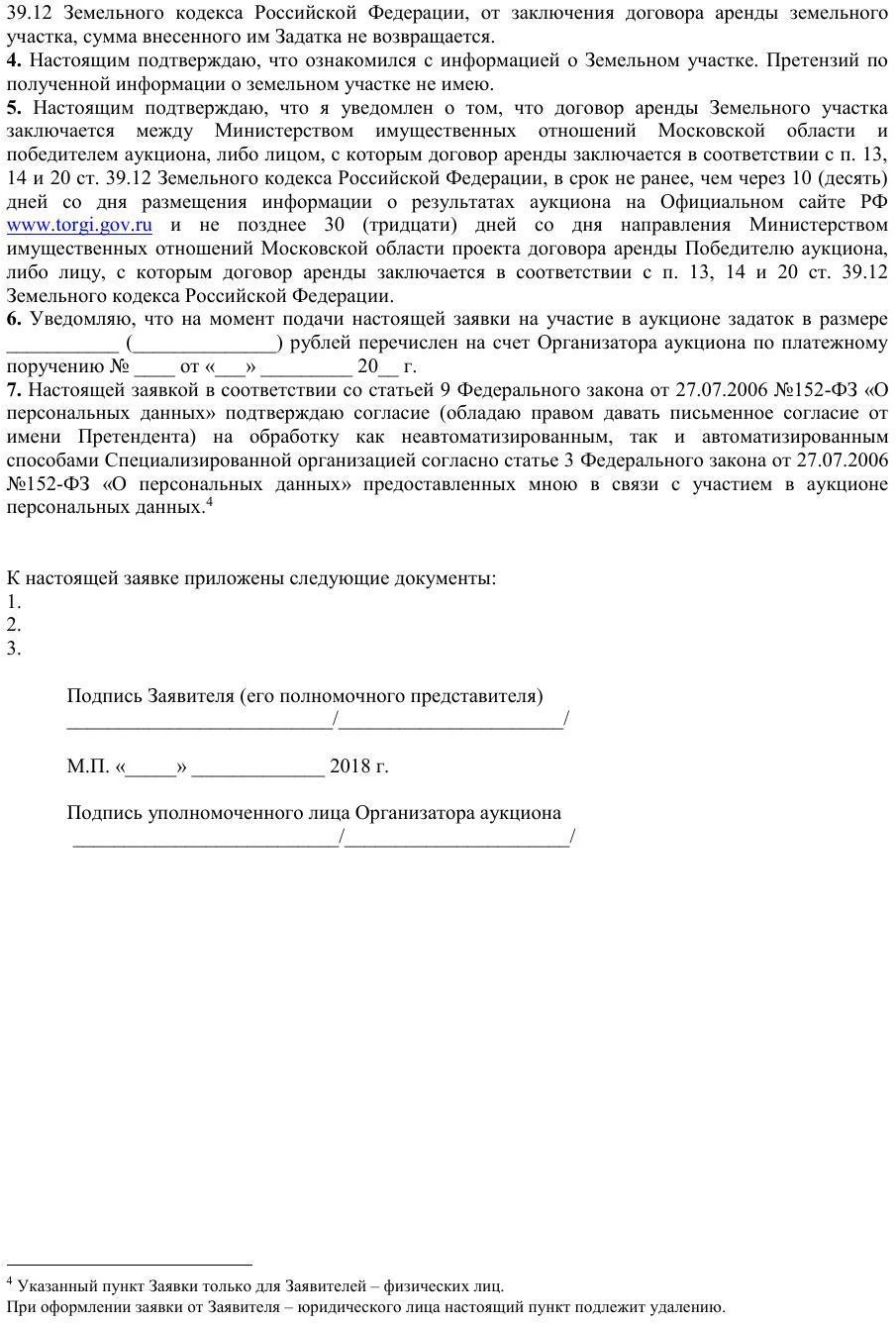 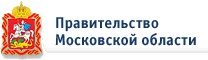 Документ создан в электронной форме. № 13ИСХ-18881 от 04.09.2018. Исполнитель:Богданова Н.В. Страница 16 из 31. Страница создана: 03.09.2018 18:34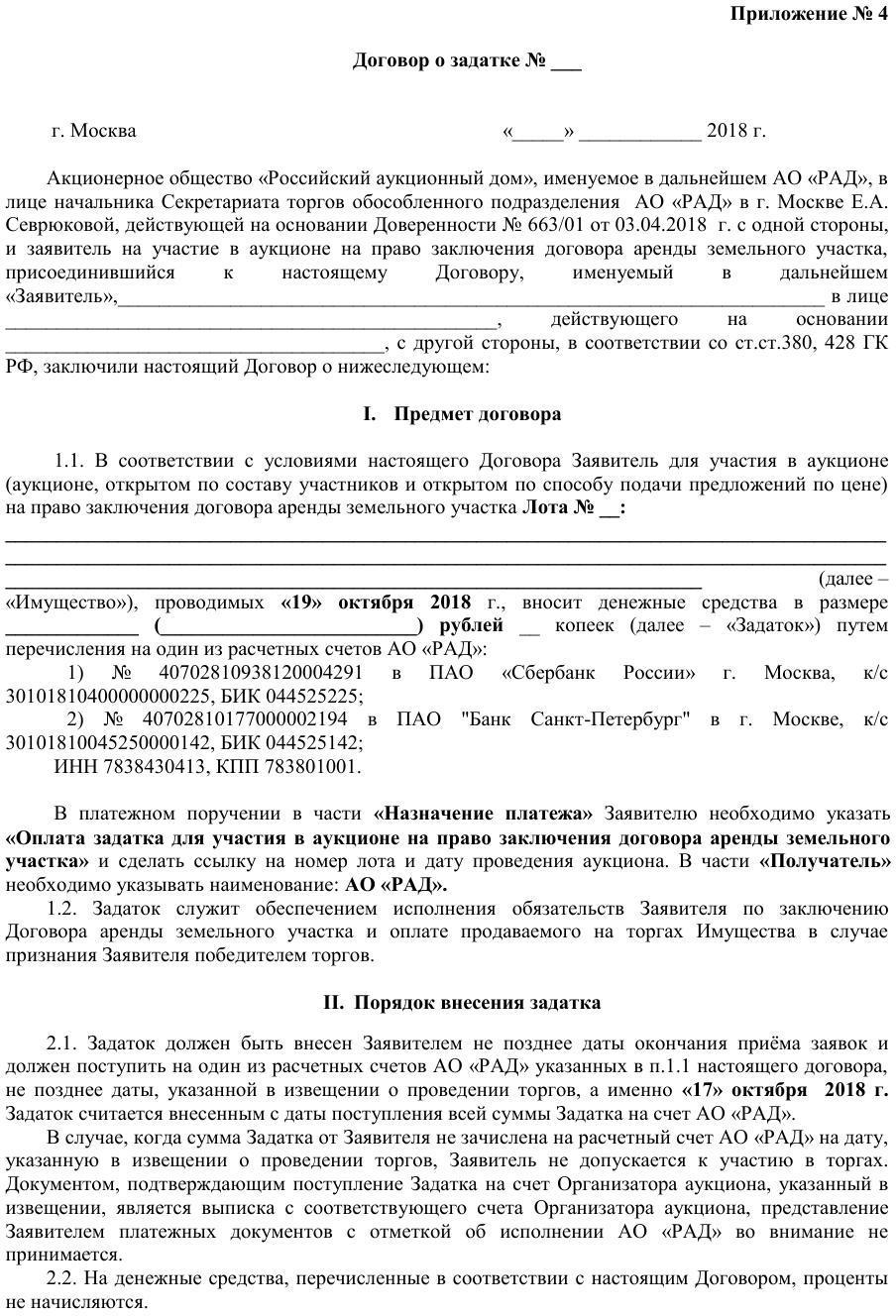 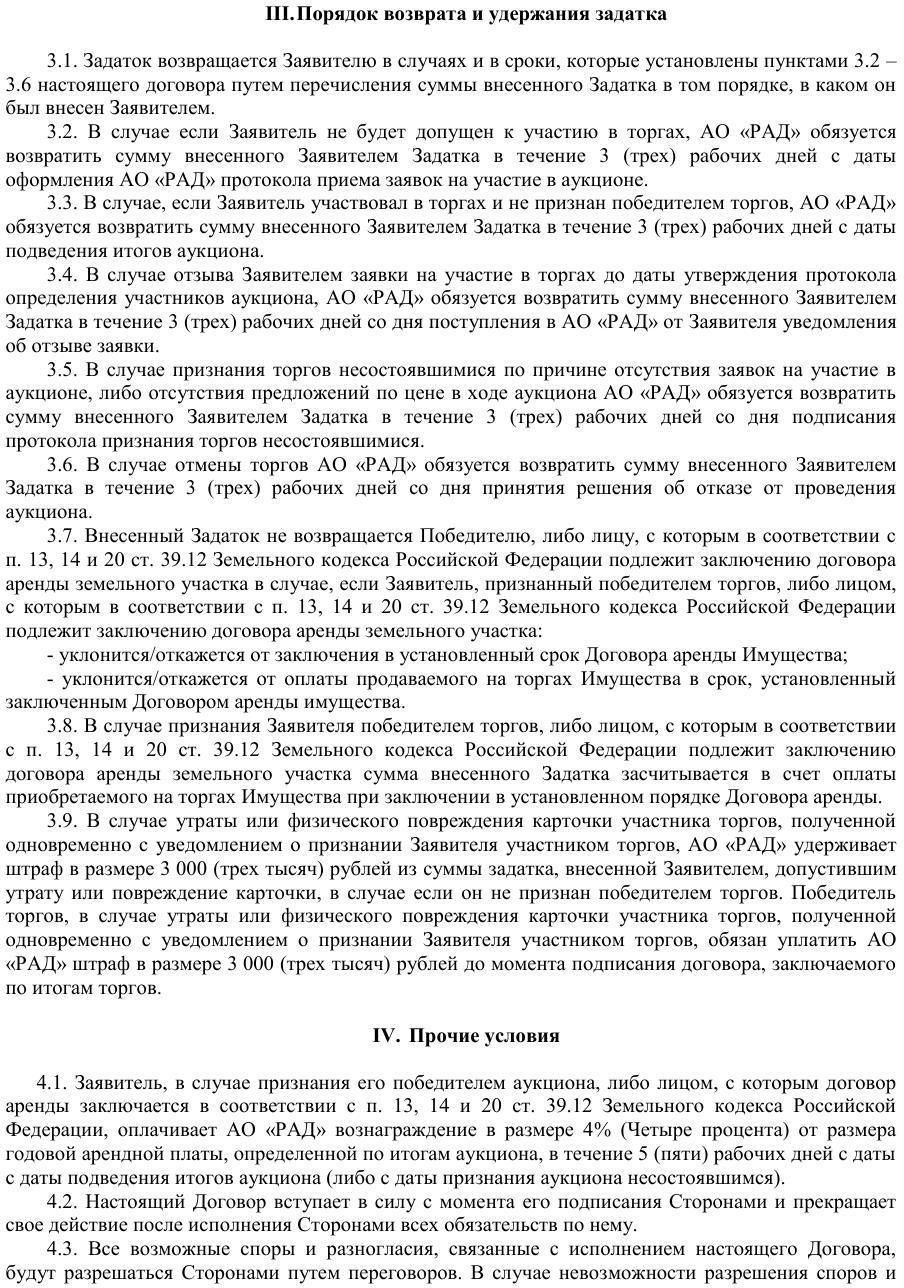 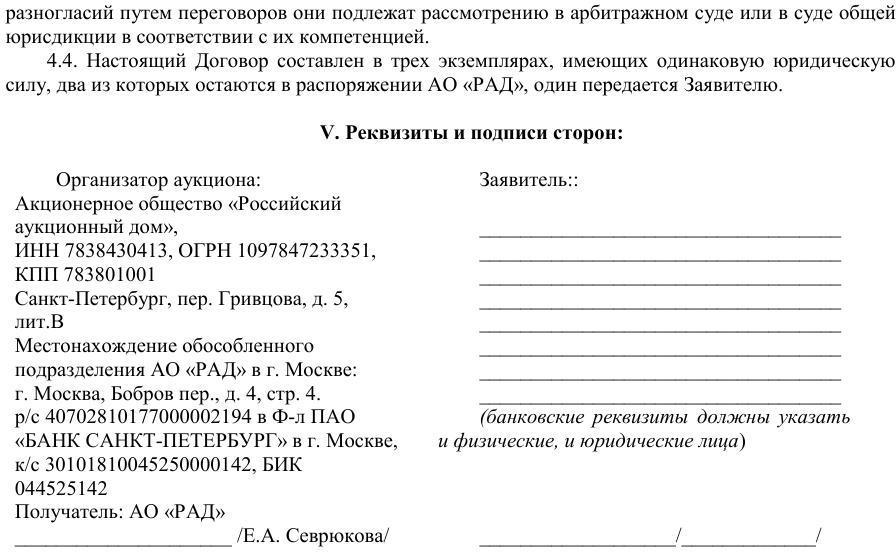 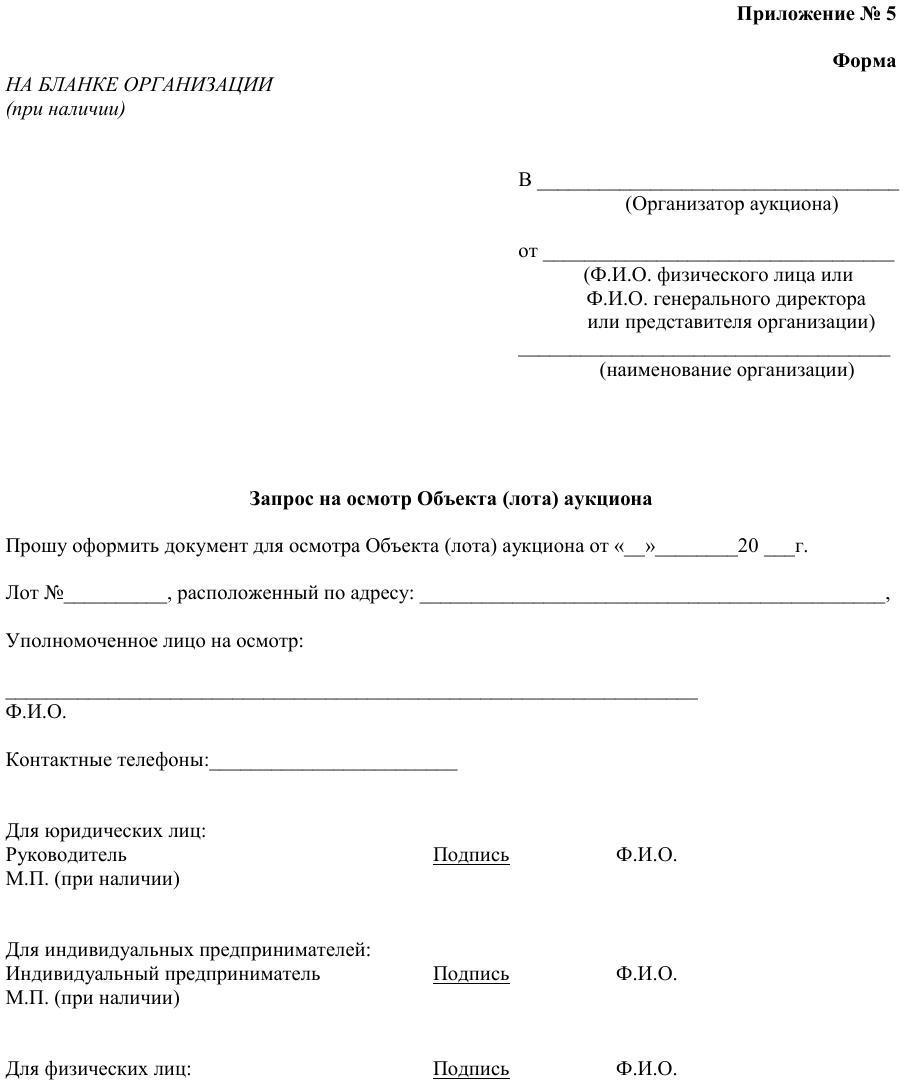 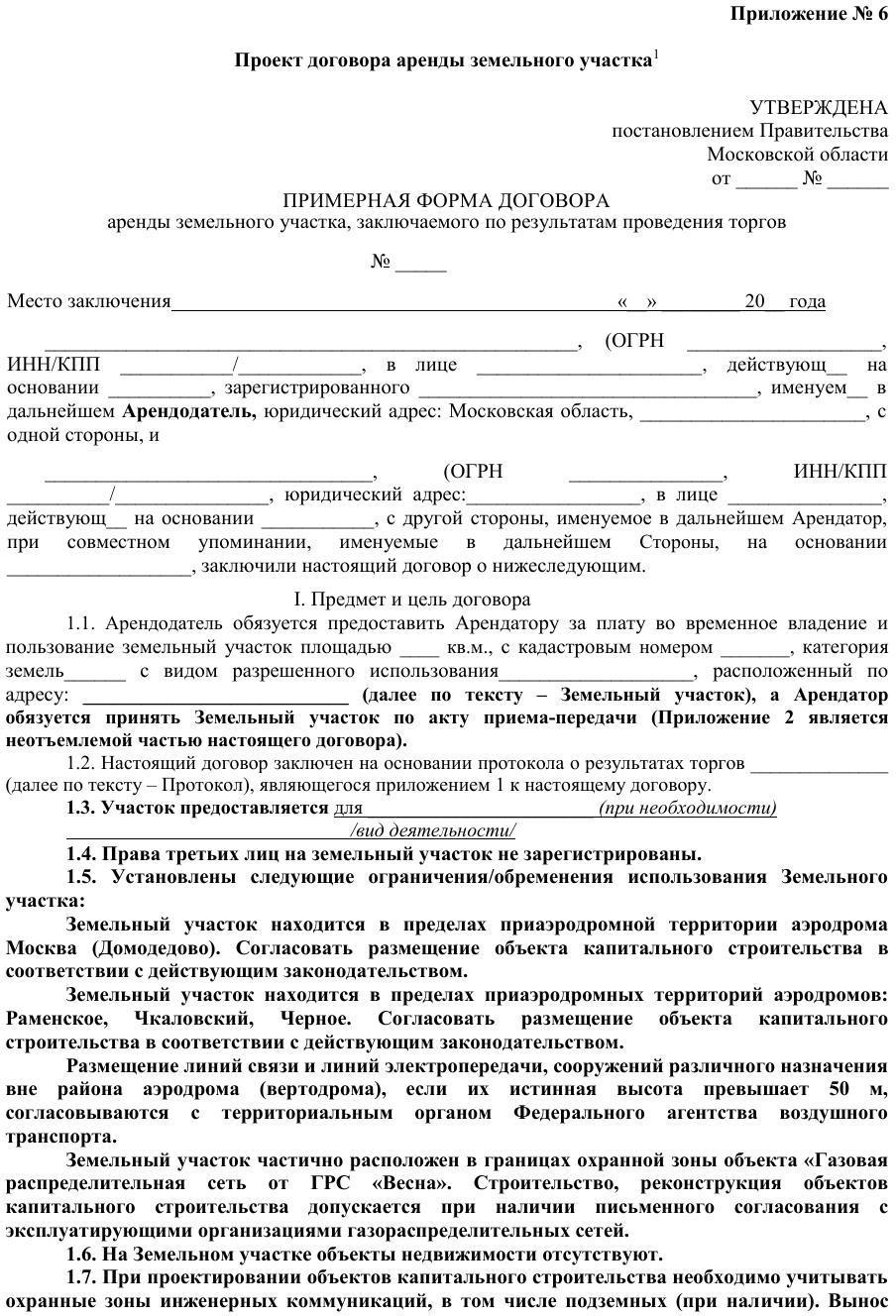 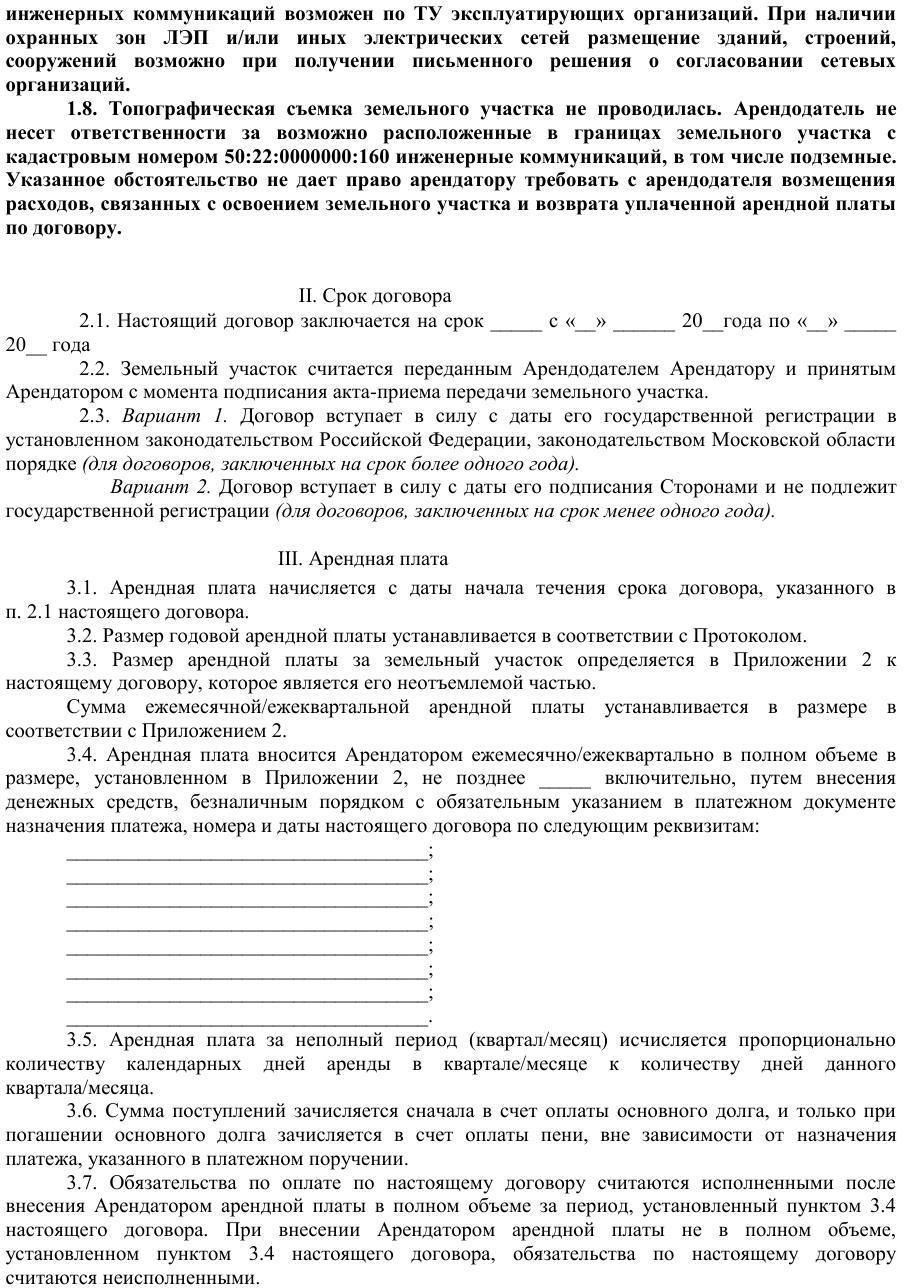 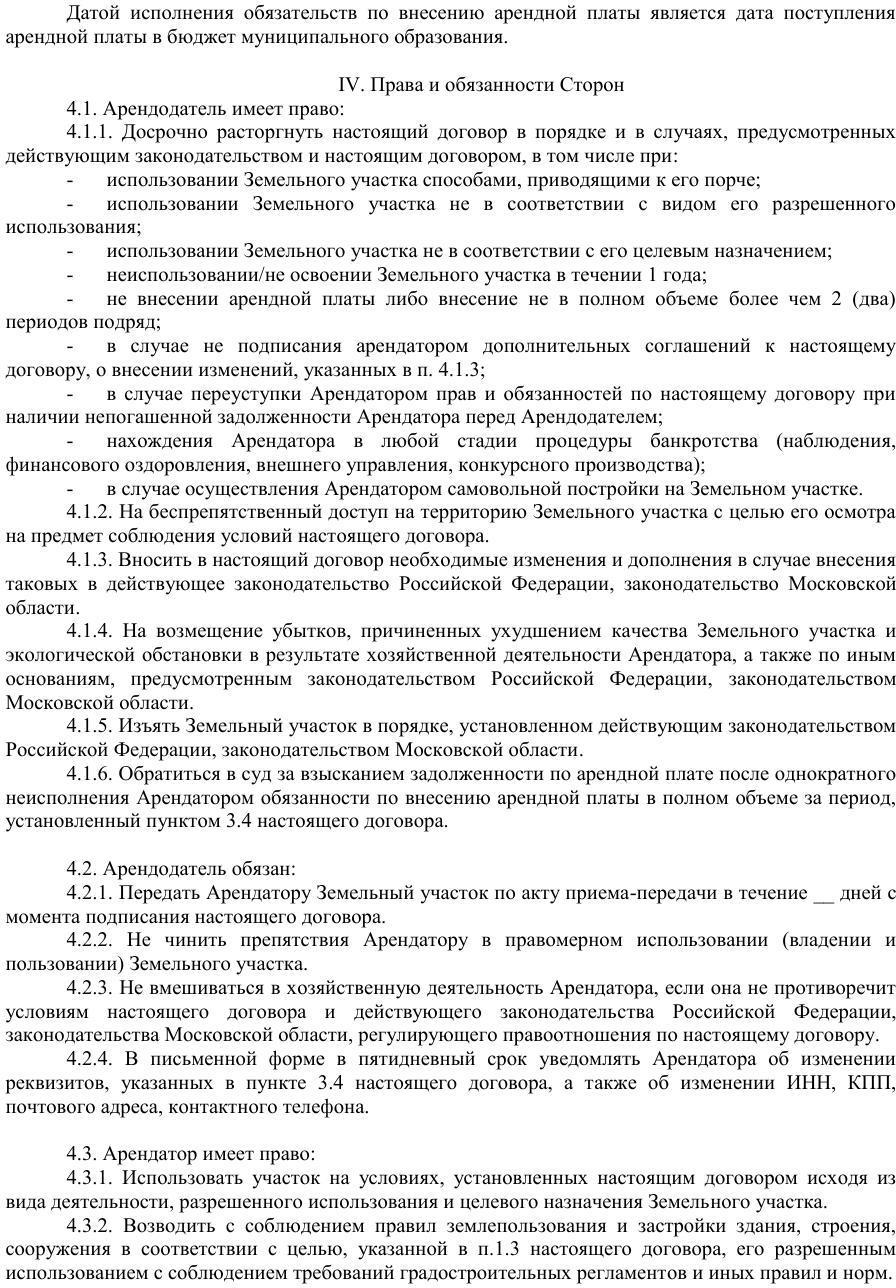 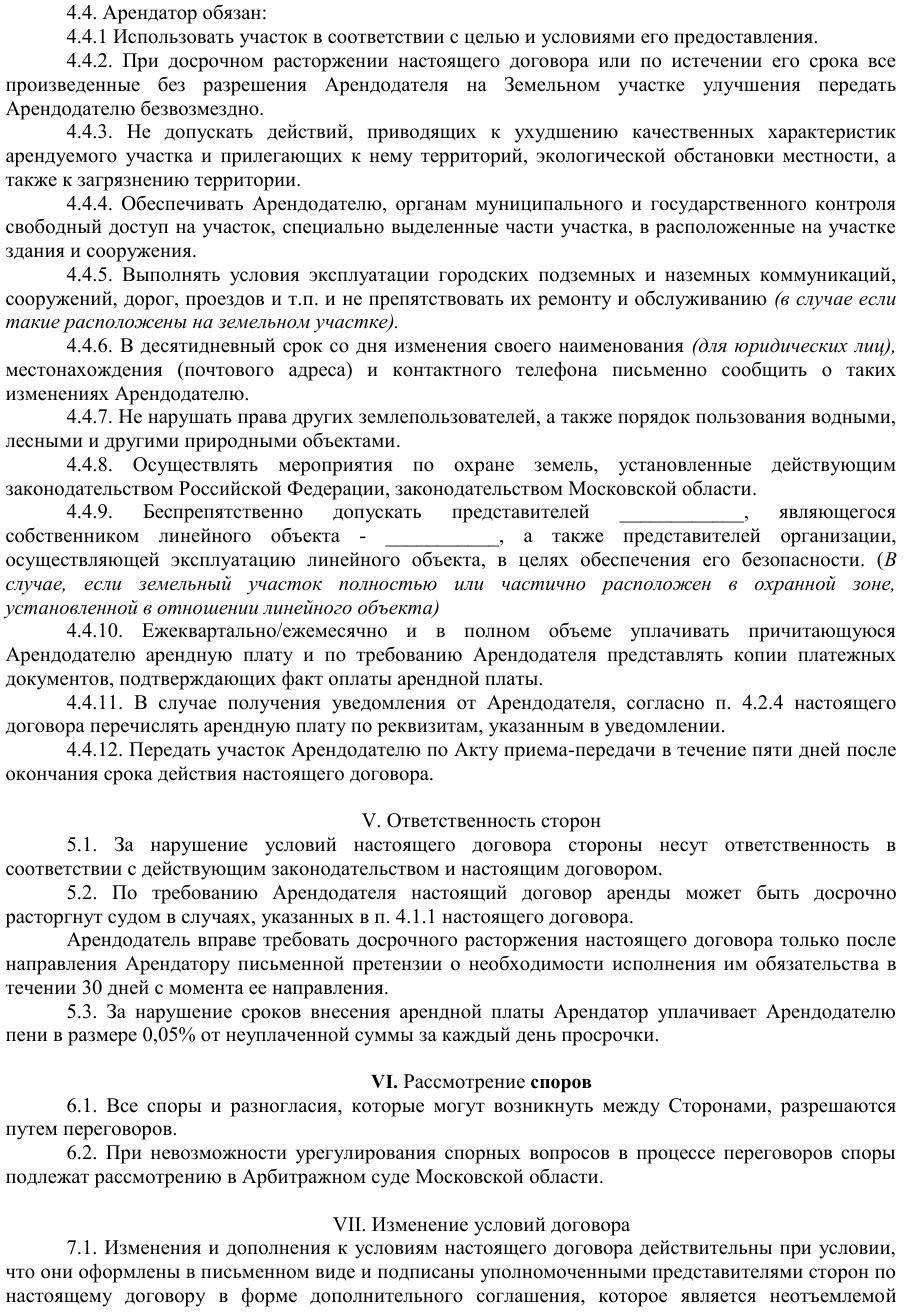 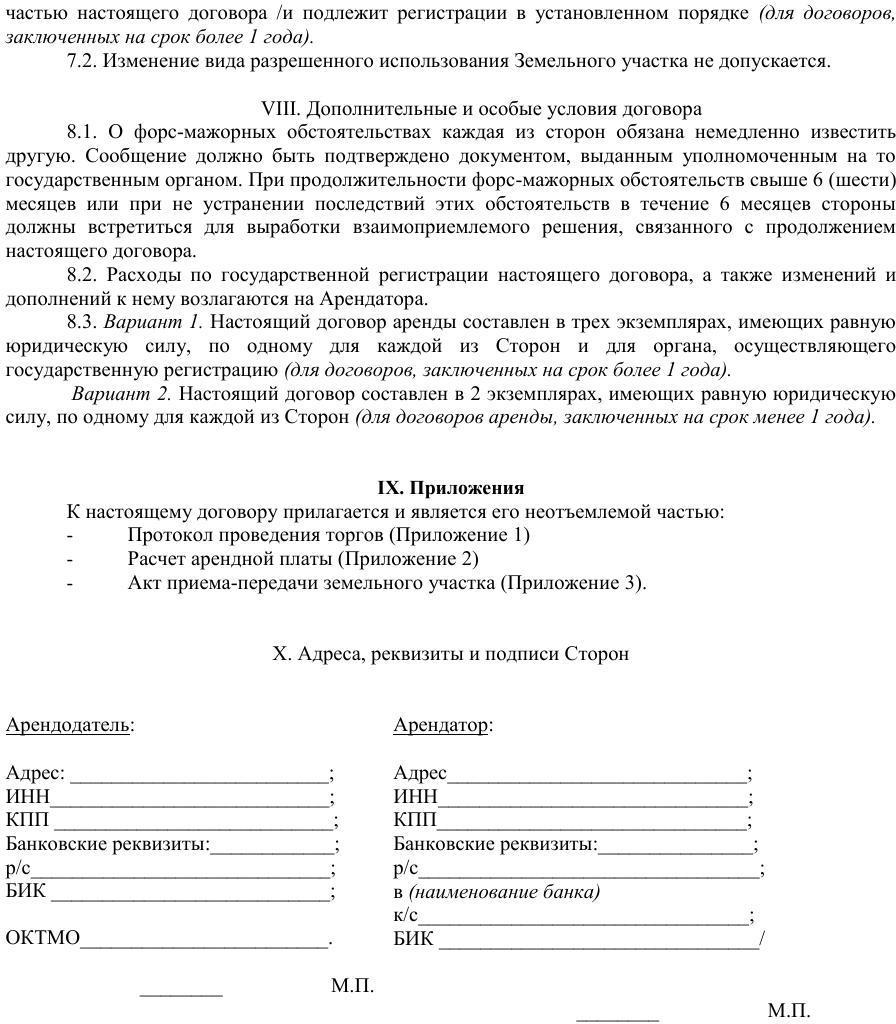 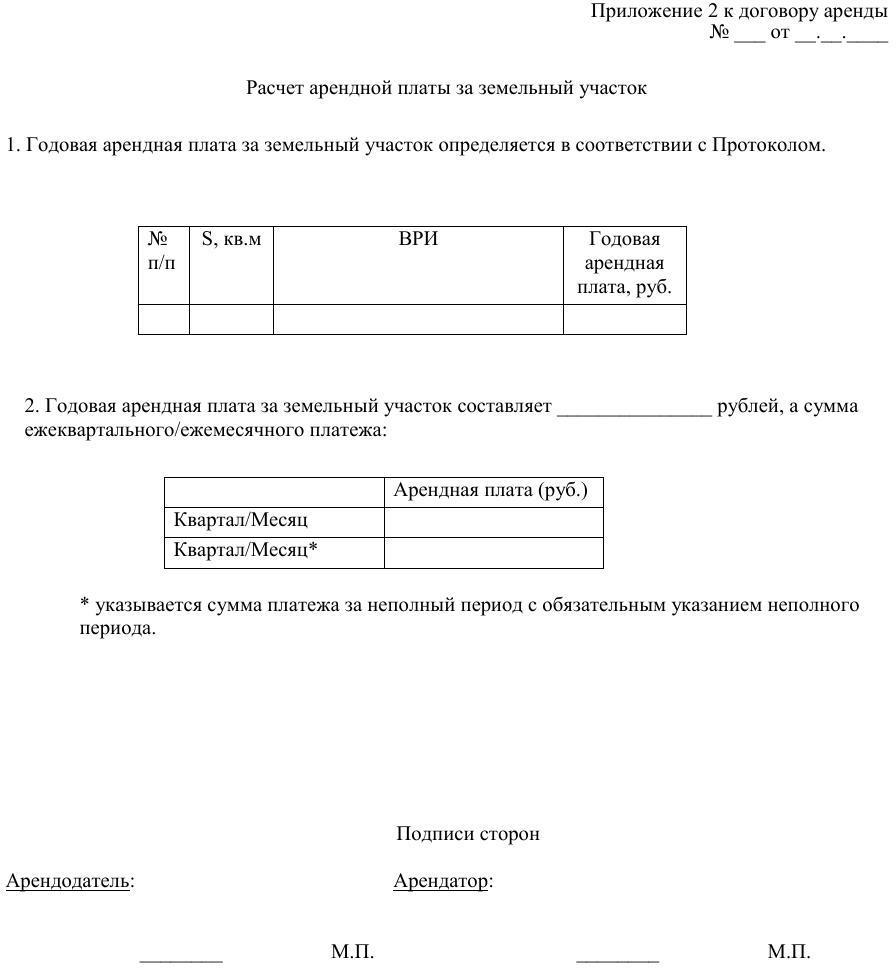 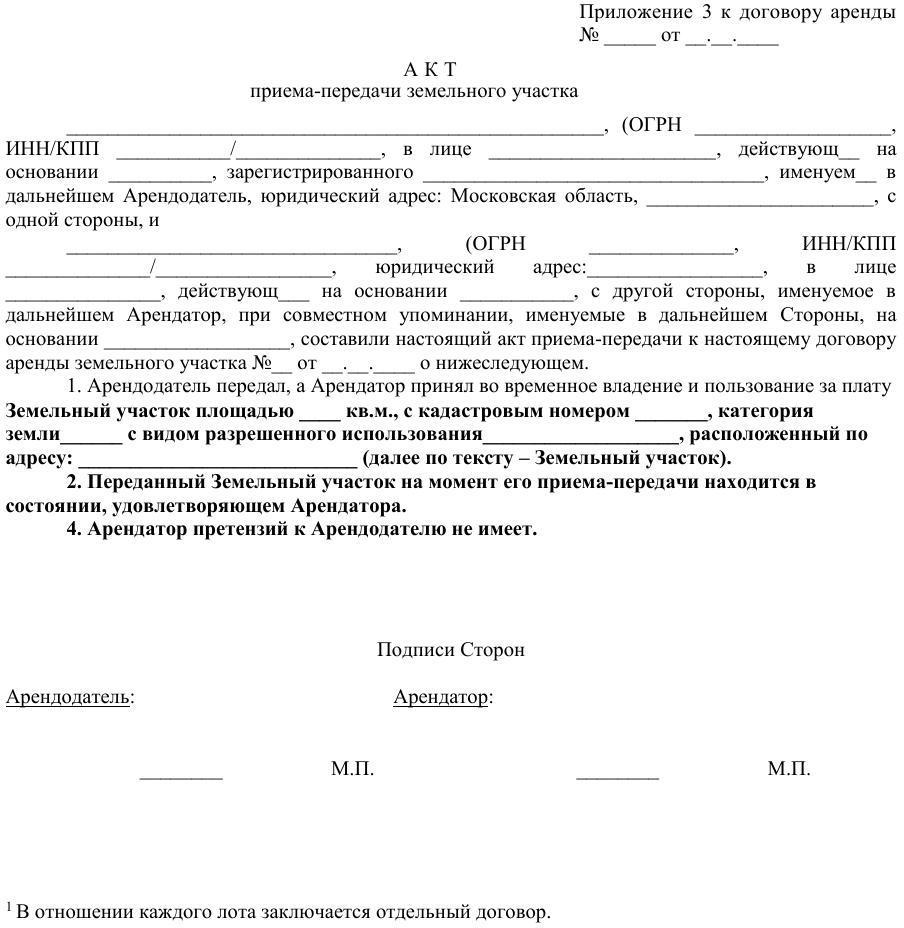 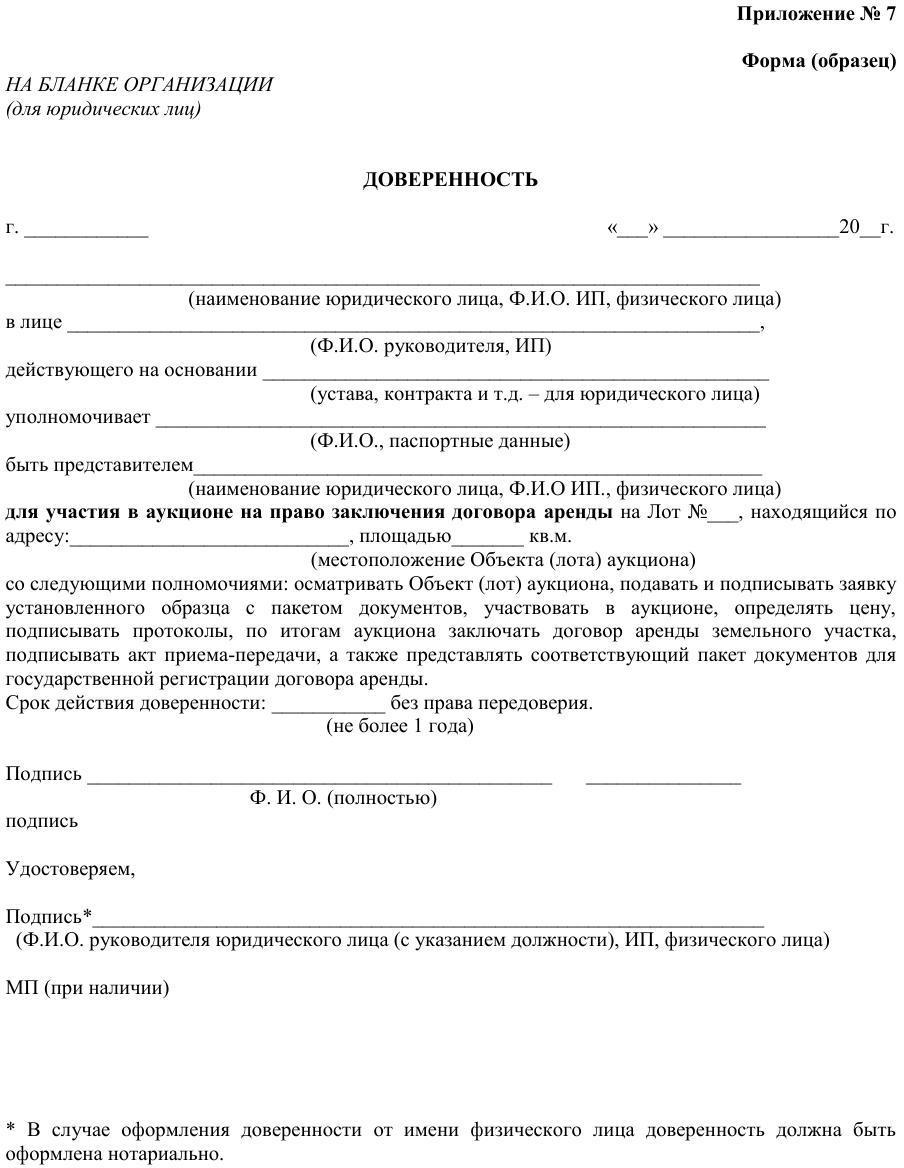 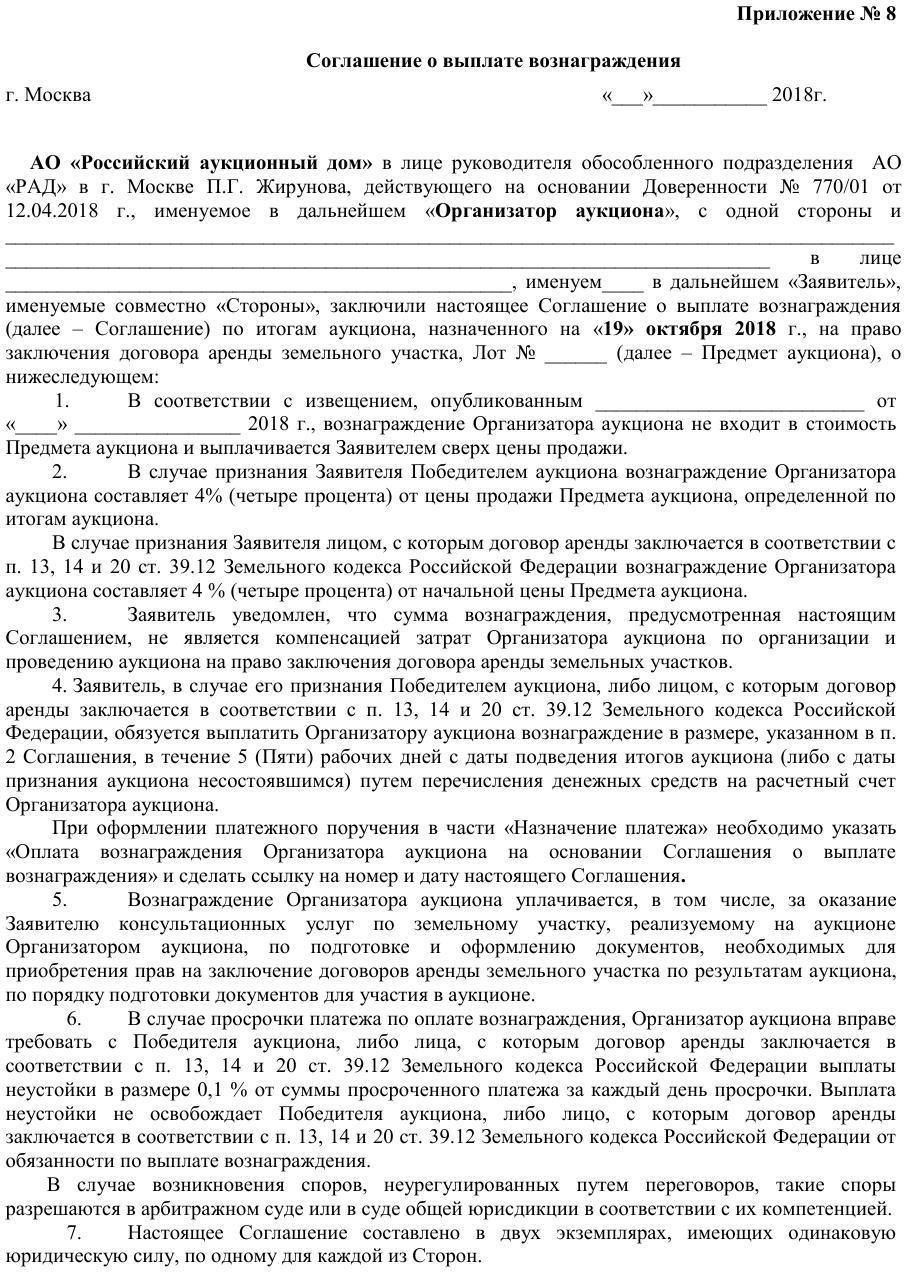 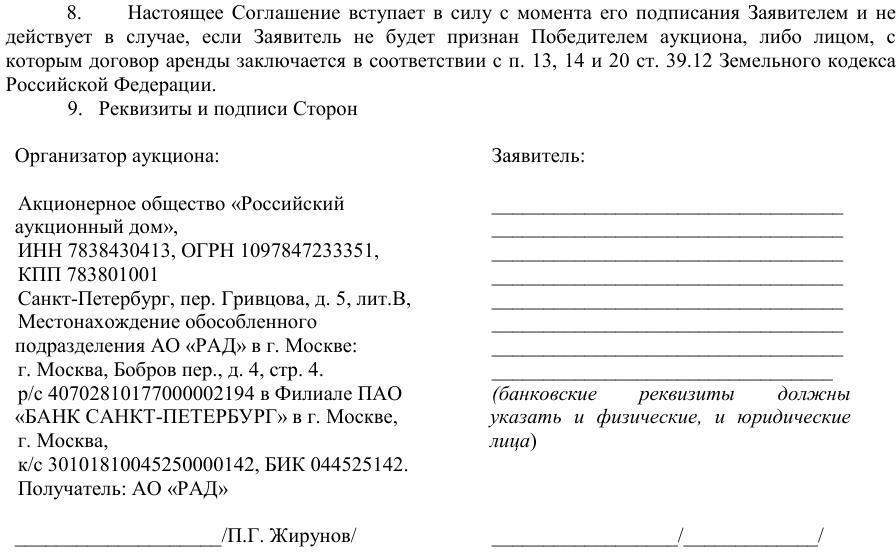 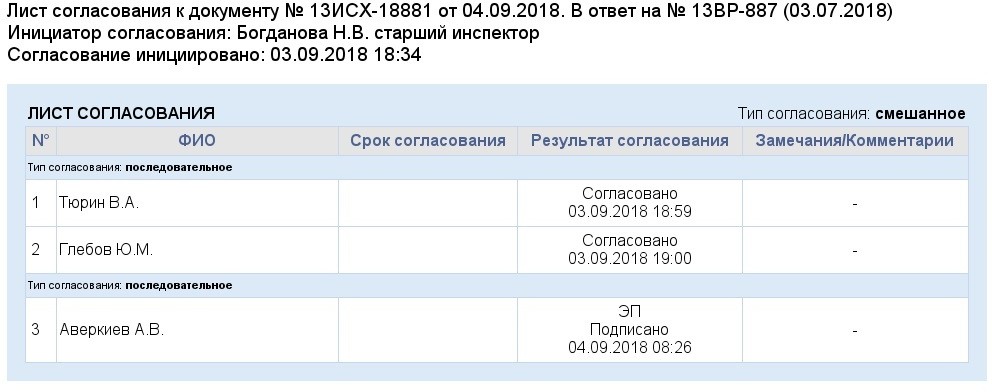 